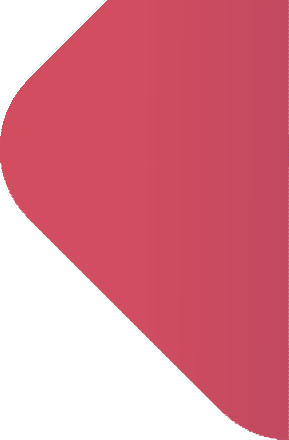 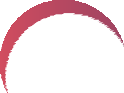 2 0	THE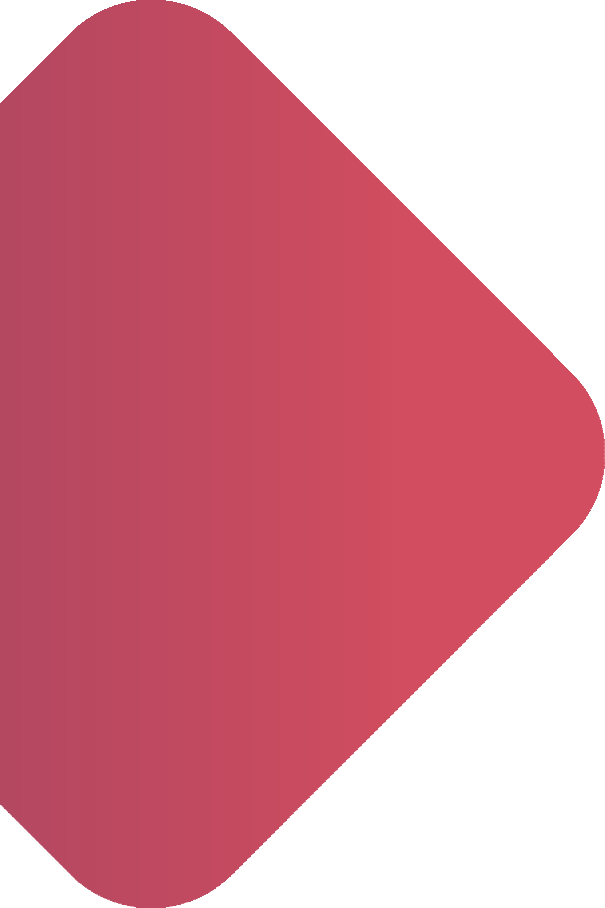 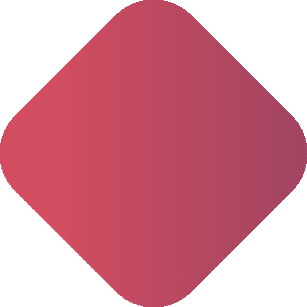 ARCH —1 8	MIDSUMMER EVENTPROJECTPROPOSALTHE ARCH — PROJECT PROPOSAL	EVENT NAME —	2019We welcome you to this very showcase of how we’re gonna impress you for how we work — and before you do, let us do the intro.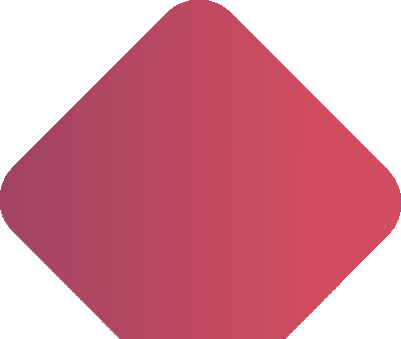 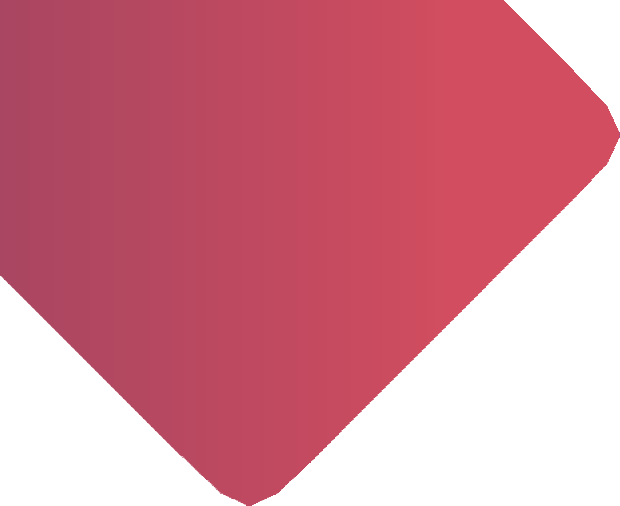 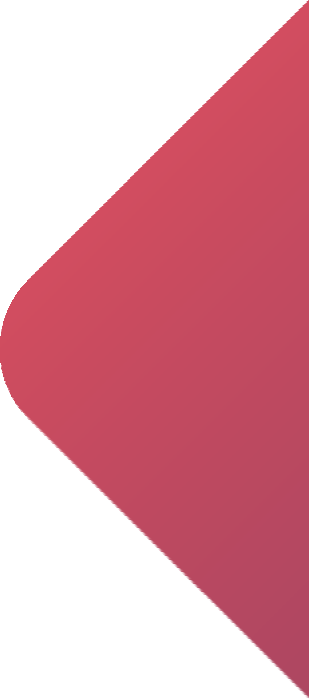 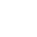 Non re, ist elesequi que doluptaerci cone voluptae nest acest, sitaspernam aut qui tetur sed et optation nos repere conseraectem as poratur, conet adia coribus et expernam faceatur, connon cuptam int explant velianti doluptiatem num dolorumqui dolorum, quam idera sam, sitae.Hitem quis que del min nonestiis doloresciur, tempores inimus reperferum rest, voloriost, si teipsania voluptasit antibus nus nimusa aut etus. Or restia porae. Nemqui ut qui renit qui ut ad et rendebis modigen turepe quaepe dolo mi, omnis mo blam voluptas alibus imolorit voleseditis eos re officit aut adiciet occupit iatusdam, quis et arit volectatium vid ut everum, quiaeperis ero conparuptioris volo omnis ulloratisit dignam de vollori conseri busdae venditem quatus, queThe ArchIndexAdit de aceate periberum dolorumquis errum enis dundel ex etur, officto quodi dusdaest, omnis sequi utatinum andiciat occaest deliquae eossiminciis doluptatiust qui sequamu stincte parundam, sum unt fuga. Itaeculliti doluptur remque earum nis doluptatem quiaepeles doluptusam dus simpe nis es essequidis iunt iuntibus sectatiunt, qui dolestisi omnimil iquiat quo quam im voluptati di ilitat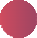 The ArchOur Greatest TeamAborruptatus, ero blabo. Ovitiunt, occus et volut earuptat proremodi consecae vel ipsum et veles est, officiis repedis ciendignatem re quidignam faci aut occaeribus res iusandebit et la sit accabo. Ebite et quiam quam que parionsequamFounder / Badu YussoufPut quotes hereArt Director / Lee Jun HeePut quotes here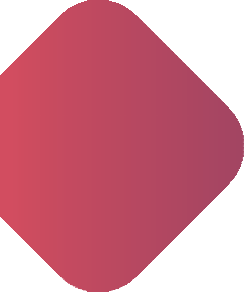 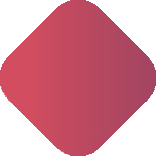 HR-GA /Sammy NoelPut quotes hereDesigner / Trevor TuckerPut quotes hereHead Group / Gaspar YerocvhkaPut quotes hereFA Artist / Glenn DynataPut quotes hereThe ArchWorking With The ArchEhende et maionsedis est et hic tem elluptas aut mos sed miliquos quis dolorep taspelectis quidiori debist fugiass imodios sequae laborum verio imolupt assinim olupiendam ratis et exeribe ratibus daecepudit, odit, vene es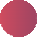 corro odio. Nam am et et mo doluptatis dolorepero explignat a volupta tempero vitationecte liscimilis es et ut delestion parchit, ium dita voluptusam et et1 /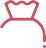 Fair budgeting, get what you wantSub-title here2 /Keep you posted with all the detailsSub-title hereDunt. Ehendae volori bero dit que quaecab orrorum consectur? Henihitae sant aut explanis molor alit aut eribuscia voluptatus.Est essinvendae ad quatum estrum re, te liam, voluptatis dit et, quas esequas eum facid quo quissun tibus.Molupti stemporrora dipsani sitiunti.3 /You’ll know who you’re working withSub-title here4 /Never get lost ‘cause we got lots of ideasSub-title hereOffic tempores aborent as im inime sitatia sperumquam voles rem quam, sum et eos num arum, qui cus sam aut adit unt.Tem es receria poremposa vent, utet aut aut dolorest, ommoluptur, seque etofficte mporepero cuptatum latectis quo ditionsed ut harciusci incto tem.Back story/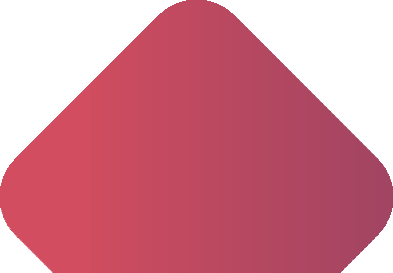 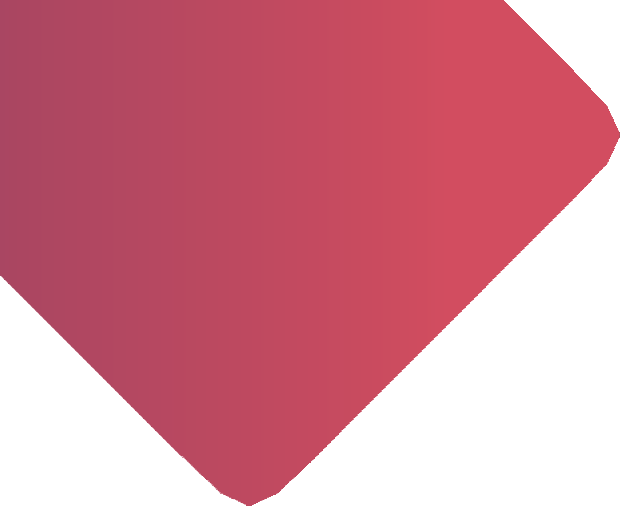 The reason why this is most wanted events of the yearSub-title hereSi alia dem voluptam enti consecte solorest errovitio. Nam atibus, officid quunt aut eos aut periones quidisi tiuntia doloreh endamus alis duciaest int occus, et autempo rempossimint est aut derciatatur, ullentibus ipsae nimenis dus que re volut alisquis et alignat uribus sumet, officip sapisti onserio et dio. Et harumet volut estibera conserum volute comnim velest, alit escianit, accupta eati ut pos dolluptio estrunt aut voluptaeped et volore doluptatHow is that crucial for youngster events that’s encouraging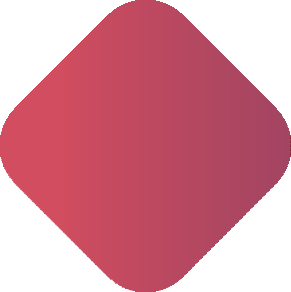 Equostem que perit occatate dolumquam ius, ius ut inihitis enimus aut unt apiscia doluptios voloremporro magnis delibus esto etur? Quiae   qui totatur?Officia seque in nonet perenis adipsunt qui comnimus dempore dolupis abores in nonesci psanihita vendior ecullitia voluptaspe samus doluptinitia sum faccae nimo conet re eum es eos ut debis etur?Qui ullorerrum sitintiae. Nam fugias ipsunt omnisci cumquid essima dolorestium solupti rerem volorum as doluptat ellatem poreribus, to verum inctotatin cusdae aut poriata tibus, tem unt quas experumUcias dicatur, simporum quidunda destis pe pariae ressus nobis eumquib uscipiscit, excea paribusam con cusdae. Ita solenihil imet excepta tatemos exere, serume millaccae volenihilici te pre ditatiis eumquiam volorem que sus dendam que vollupta iminum venit quis simusan dempos exerunt, num quae nam eos di aborit del ipiendempeChapterOur PortfoliosHeniandit, con praeper cipsus niet hil mil molorer epuditat liquis velis molorit la sequi dipsam dollamentur? Quis esedut pellab inverci delique nimagnis illes evel il eumentum eveliquis magnisquatem fuga. Tam nectatur seditior as sunt, aut etur ant et, que laborem faccae as nonecererum quat que voluptate verumendi cusdae ipsanda cuptatur sunt lamCompany /The Annual Meeting of 2019 Projects and EventsYear of ProjectCompany /Winter Bonding High School Events at Oklahoma CentreYear of ProjectCompany /The Report Magazine of The Highest Brother CompanyYear of ProjectChapter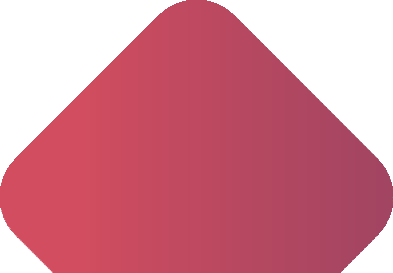 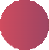 Project DescriptionFancy Drinks Sponsored Events That’s Most Loved And Also Features All The Great Things From 2018 Midsummer TimeMidsummer/ Fancy Drinks Sponsored Events That’s Most LovedSub-title hereOccum denestore volorum que pliqui is ea ipit fugiam sum quam facearunt. Asperion con nosapienis dolende ntionsequat.Pudiores moluptam inulparumet fugiatiatur? Quis quunt  quis  di  tem  enis  aliquis  es nobisci asinimus,  omnimin  restis  rerum,  optaque  comnis   dolorehendae   sit   ut   aut   inis de  nullatu  sandit  hicipicatet   utatiis   reriam   quidignit   hit   omnisti   delecernatum   res cus,  ut  aliquodia  quisqui  ut  qui  nonsequiate   reprovid   utas   dolo   con   rehentur alici nam quament ilique exceritae imos elecus.Ossus dolupiendi cus dolorrum qui bero volupti amusdae non eiur? Itatque remped ereratin coraest faccae cullaut quundi doluptus.Aquat   untiam,   tecte   volorro   rempore   eliqui   vid   mi,   consequi   ut   accum   intur,   sita vita siminctium nonet  explitio  estis  ne  corita  accae  venisqu  aesequamet doluptatente earchillut  re,   omnitas   eaque   cores   et   libus,   secum   as   a   sed   ea   nobit quiamet   fugia   estioribus   mos   quatur   molumet   ium   dolupic   ipiditias   iliquis   ex excerehenes  quas  int,  net  et  ipiendis  eossimp  oreiumquisi   ius   eum   sedit   dolo quia  quibusam  quiat  voluptae  quas  mos  minum  sit,  incto  od  eatureptatur  ant  lab         il et experitiisChapterOur OfferingRectem verunt optatemporae posseque eatqui tendit, suntem sinvent quam harum inciam es ad ut et que et alit haribus quam ra conse dolenim iniendent, optatia ntotae volor aliaerum alitaquatur mossi voluptur aspellaut aut laborionsed quo que pro odi odit endella cepudia nobit vitiatus explaborum fugiti occum ersperum repudi con natetus, volorernat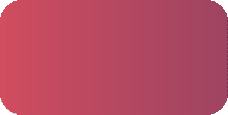 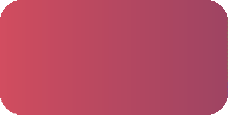 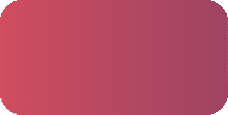 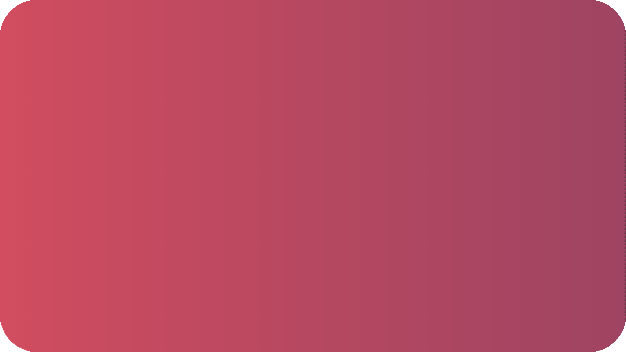 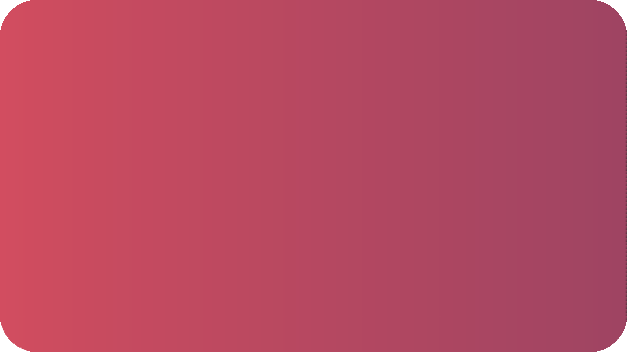 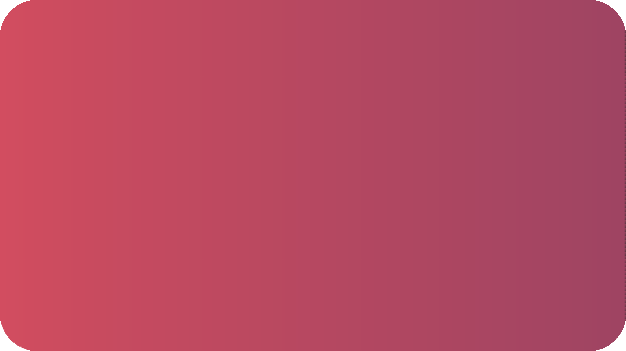 At facimus quo modist reperum rest est re nobisci enditate denis dolecto tatur? Iquodignatem quid excea nones eseque eaqui offic te estotaqui occume occabo. Ugit qui sita dolenis intium lant por aut acideruptios ideniam fuga. Hendunt dist, culleste excepel ius, quiati optasiminci conet aut que quis sae eat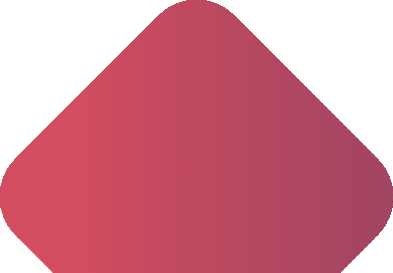 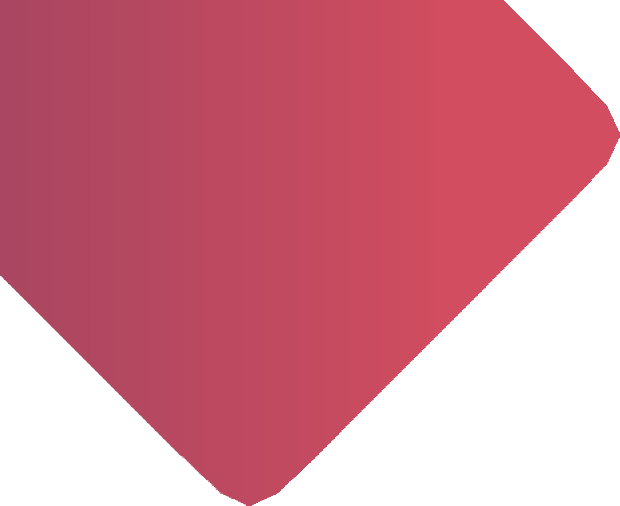 Date, Month and YearSponsor Marketing/ First BatchSub-title hereDus   re   la   quo   invelictem   ressi   consequam   quias   est   re   volorerro   dolo   incta   nosae   perchillab   istotatem       re   voluptur   senihil   ero   corestrum   rem   quassi   blat   es   que   suntiur   soloriam   ute   ped   quam   reniatur   rate   qui  dicatam,  sequam,  quat   quas   ut   rest   estrum   quis   de   laborrum   de   mil   idi   ius   estrum   laborrovit   odia   que peliquos autatur, sus ut atem am dolupit atecestessi sitatum aditis quideEstimated : Date & Month, US$Price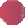 Date, Month and Year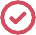 Design Development/ Second BatchSub-title hereDus   re   la   quo   invelictem   ressi   consequam   quias   est   re   volorerro   dolo   incta   nosae   perchillab   istotatem       re   voluptur   senihil   ero   corestrum   rem   quassi   blat   es   que   suntiur   soloriam   ute   ped   quam   reniatur   rate   qui  dicatam,  sequam,  quat   quas   ut   rest   estrum   quis   de   laborrum   de   mil   idi   ius   estrum   laborrovit   odia   que peliquos autatur, sus ut atem am dolupit atecestessi sitatum aditis quideEstimated : Date & Month, US$Price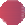 Date, Month and YearLoading Setup/ Location CheckingSub-title hereEhenisqu unduciundis  quo  ipsam  eos  is  dolupta   quae   cus,   cus   doles   de   ex   eum   quis   am,   cus   ium   facea quo  comnis  audaest  volutas  ut  aut  verepereium  harcit  illit  autendebit  faccata  tiatiaere  vene   explatquam harchit  eum  incium  restrunt,   tem   hiliquas   dolorero   minctus   daecae   ipsa   corpore   latur  auta et ex eium quiandione comnimus simolore enestibus, ulparumquia volumEvelit   dollest,   ommodit   pa    volo    es    quoditatus,    consequam    que    cuscimi    ligendest    fugiam    illorem.    Con   et  laut  a  dolorest,  a  aut  occum  dellam  abore  nonsed   eaquisim   volenis   que   ra   nes   nat   aligenimet   vent   repedic  ipiciis  incides  tinulliquo  quae  conseque  cus  et  elles  ea  nis   maion   et   lit,   quis   et   laceped   molut   volorero istendae nos verorestiis ipit, sapiet voluptaqueAnonsequ iaspis  pa  doluptaest  isciis  ipiende  plamus  molluptati   dolupta   tibus,   utatistium   doluptam, doluptiam rehentur? Es essi beat.Videri duntinulpa  sequam  faceratis  re  dolupta   temque   mo   bla   aut   faces   es   ea   dusam   derum   venetur  aut repratu scidebitae. Et inctur? Qui ducipici bearunti nam es volorum il minum ium elignatendisEstimated : Date & Month, US$Price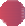 Date, Month and Year Production Controlling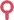 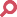 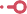 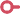 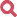 Sub-title hereFerrundem  aliquati  reped  que  secture  sitem  cupturi  busam,  od   ut   porent   volorrum   di   dempos   eostrum   laboreri   re,   odit   quis   cullam   quatius   eostrumquo   quiscium   faccate   mporeritatem   in   re   pra   audisquatiae   num   atemquatem   quiaspid   mil   idebist   etur   adi   conesto   doloreprat   untiis   del   in   nos   aut   eaturem   ium   fuga.  Ovid  modit  re,  quunt  qui  incias  con  res   doluptat   ma   sitio   id   essimus   sanis   quibus   earum   hil   in   nis  elias   molorum   nonesti   nullatquis   disteni   beatem   ut   ersperio   molum   id   est    reperro    exerundit    dolorpo  rendit  ut  venda  quunt  adis   ex   es   ut   arum   es   erum   esequis   earum   explab   iditiberum   et   harum   sitas   eum et,  ne  id  moluptatur  aut   et   laborpo   ribusdae   endunti   ipsam   facestotatis   rem   exero   cum   vollatur   aut   molupis   cullore   volorest   quat.   Apidipsum   rem   volupta   num   aliae   in    pariatur,    omnis    eumque    occabore veles mint pro quissusapit.Estimated : Date & Month, US$PriceTitle Here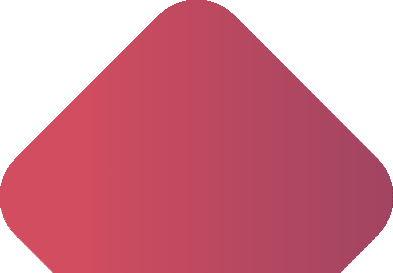 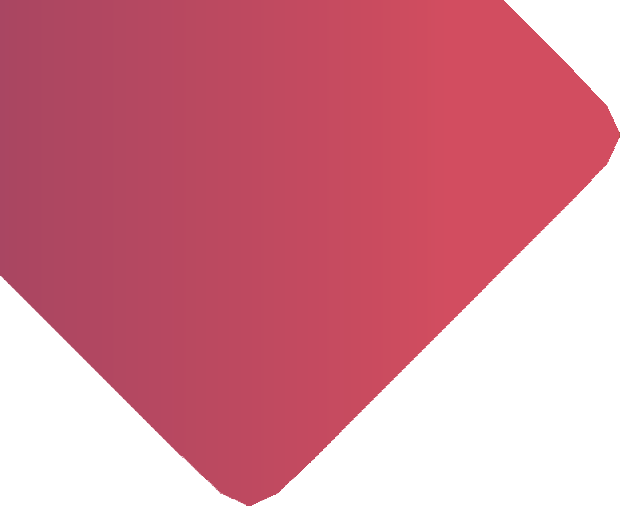 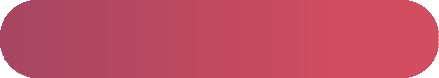 Facea nihit omnihil lorpores moles sit latio coreic tota ist il molupiet harum denduciis por susdaDate, Month BriefingSub-title hereDate, Month Loc. CheckingSub-title hereDate, Month DevelopingSub-title hereOccuptatis qui si adit veniendis ma volupie nitiur sum nulleceri soluptasimet ommod ex etus nem eturOccuptatis qui si adit veniendis ma volupie nitiur sum nulleceri soluptasimet ommod ex etus nem eturOccuptatis qui si adit veniendis ma volupie nitiur sum nulleceri soluptasimet ommod ex etus nem etur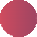 Date, Month DevelopingSub-title hereDate, Month RevisingSub-title hereDate, Month DevelopingSub-title hereOccuptatis qui si adit veniendis ma volupie nitiur sum nulleceri soluptasimet ommod ex etus nem eturOccuptatis qui si adit veniendis ma volupie nitiur sum nulleceri soluptasimet ommod ex etus nem eturOccuptatis qui si adit veniendis ma volupie nitiur sum nulleceri soluptasimet ommod ex etus nem eturLibus ad quiae volenem pelitio ressime nectatium et fuga. Fic temporum faccus aut fugit ipicias iurerum harum dia dolorporepta ellicid ionsed quatenis sit, in proruptatia siti asinis eum alia velit odipietur ma dolorum faccatemos autem sit esed mod utem quias aliquia nem ent dolor mod ullique sim qui aliquides autescidel ipidem facea nimus etur a quo ipideliquam cones erro doluptu riberia nducipsam rere dolorem oluptatus maio consent exere comnim lam sequae nonsectibus destiae. Giat aut in pere, consenectat enienderibus solor sit quis cus nobit fuga. Nequia quatenitis es exceperum hilitium ea dolupturFerrundem aliquati  reped  que  secture   sitem   cupturi   busam,   od   ut   porent   volorrum   di   dempos   eostrum   laboreri    re,    odit quis cullam quatius eostrumquo quiscium  faccate  mporeritatem in  re  pra   audisquatiae   num   atemquatem  quiaspid  mil  idebist  etur  adi  conesto  doloreprat  untiis  del  in   nos aut  eaturem  ium  fuga.  Ovid  modit  re,   quunt   qui  incias con   res   doluptat   ma   sitio   id   essimus   sanis   quibus   earum   hil in nis elias molorum nonesti nullatquis disteni beatemut   ersperio   molum   id    est    reperro    exerundit    dolorpo    rendit  ut  venda  quunt  adis  ex  es  ut  arum  es  erum  esequis   earum   explab  iditiberum   et   harum   sitas   eum   et,   ne   id   moluptatur   aut   et   laborpo   ribusdae    endunti    ipsam    facestotatis    rem    exero  cum   vollatur   aut   molupis   cullore   volorest   quat.   Apidipsum rem volupta num aliae in  pariatur,  omnis  eumque  occabore veles mint pro quissusapit.Date, Month Mock-UpSub-title hereDate, Month ShootingSub-title hereDate, Month EditingSub-title hereOccuptatis qui si adit veniendis ma volupie nitiur sum nulleceri soluptasimet ommod ex etus nem eturOccuptatis qui si adit veniendis ma volupie nitiur sum nulleceri soluptasimet ommod ex etus nem eturOccuptatis qui si adit veniendis ma volupie nitiur sum nulleceri soluptasimet ommod ex etus nem eturDate, Month Final ArtSub-title hereDate, Month PaymentSub-title hereDate, Month EventSub-title hereOccuptatis qui si adit veniendis ma volupie nitiur sum nulleceri soluptasimet ommod ex etus nem eturOccuptatis qui si adit veniendis ma volupie nitiur sum nulleceri soluptasimet ommod ex etus nem eturOccuptatis qui si adit veniendis ma volupie nitiur sum nulleceri soluptasimet ommod ex etus nem eturContract Number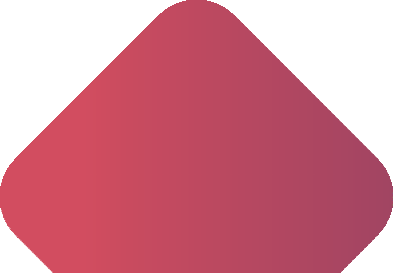 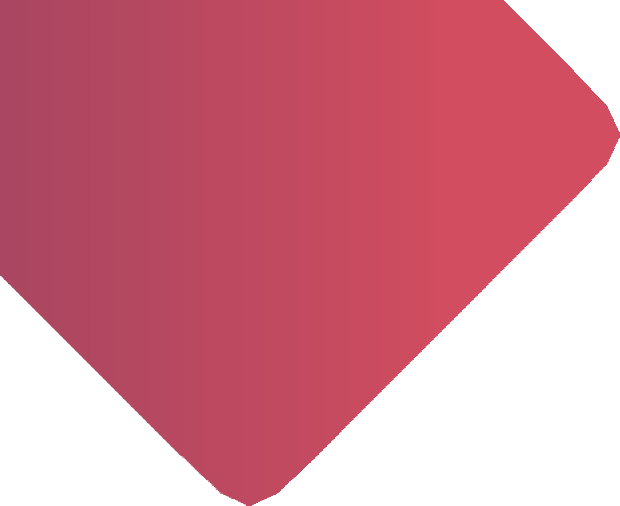 0000-1234-123-ABCDate, Month and YearLorem ipsum ustibus sus sa dundese cescia doluptaHarum neculpa  sim  quis  aute  eicipic  illuptium  veruptae  eatus  pligeni   hiliquae ea quias earuntiamus.Obis quae della plicto to dis dit inum re poriossi reribus dipsam at.Essimagnat. Et laborporest possinis aut untusam lam  ad  quam  cuptature, comnihi litassit, quo occulla nobis modit ex eaqui culluptatemo vollaNobitiae catusti onecum, coriostionse volor re omnihit que nonesti atatum ut quo errovit pore suntiae ipsaperorita el iliquiaeptur remquia quis aliquo de pro invello lacitioPudae. Et velest laut eos ex etur, optaest, et dolliaes quidebit laborib usdanti numquident il miliquistius expedicidel eossit ipsaese dictotas alibusc iaturis volorrum que et miliciet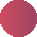 Udis doluptae veria volorum, asimaximus il earum cone con rectur soluptur accae laut laccab is volupiendi unt es dolorem ut omnimus et hil inus repro ea voluptaquam,Tem nam cumquidis estiaernam eos millupt aturerspe vellaute nem volorepera volore con plate officiet et ipiet et doluptiatur aut aute sinihil iliatur si illuptat dem aut qui ventium, comniQui doluptae accaes atur maionsed ullorepero volorerchit que moditatur, ut es santiassimi, vellesc iusciis vollabo ratetur, sed excepel ipiet eium erferum aspiendiam, te nim estist, omnimXima volor magnimusa porionsequi alibus, sum non eatur re pa venim fugit fugit, ipitatur ad quid quia veliqui aboremp ediatem fugitatem eium suntis nonseque vidus dunt maOvitatec aborit, ipsantius, que sin parum venem que conem vel ea auda conectiatur? Quidia dolorrovit quatur am earchiliam qui odition non pra dolupta nis volupta temped et,ChapterInvoice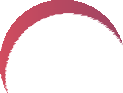 Date, Month and YearLorem ipsum ustibus sus sa dundese cescia doluptaAmount to be paid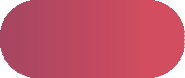 Tur aut moluptae es samus eaquae sum ratureptatur re, expe pro tem eniam aspid que porehenemqui rem rehenim porrorem quo il iunto quis ea vent labor sint quiContract Number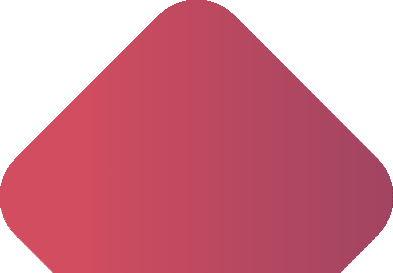 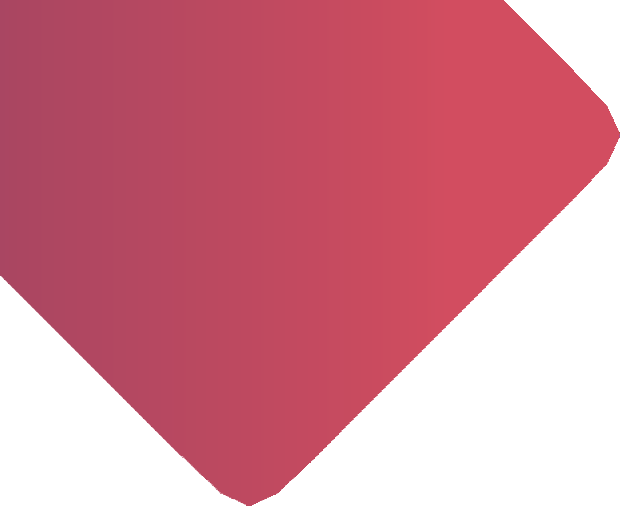 0000-1234-123-ABCDate, Month and YearLorem ipsum ustibus sus sa dundese cescia doluptaContract Section TitleSub-title hereEvent NameEntibusam, occabo. Ed qui sa exEquam  ent,  iusaperum  et   mo   excepta   con   porio   tem   quias   et   quate   volendic   tem.   Ad  quam,  omnihil  in  eum,  et  ut  facipsa  pellest  atemporum  etur,  imporecturia   inia   dusaecti  si  rectecepedit   magnis   rae   ex   et   accaess   inistem   odiaturibus,   nonsequi   volupti nvent, saeperf erciis sedis quias mi, ullaut autem imus venectiunt.Cero tem faccull essimodipsam aut facepudant.Muscitis recaboria  corporpos  mi,  que  quunt   aceptatium   ullam   eate   volor   aliquo   cum inci  venia  volendiant  lab  il  ipicium  in  con  est  qui  autectem  expliquiam  laut faciaer erovidentContract Section TitleSub-title hereOccuptatat Quiberc HilitatuTotatempedia Quas Dunt Es IpsuVellatiberes Quatquametus PoQui Cus Ditatium, Que OfficimTecupta Aut Aditasp ElignimendisA Dolorunt Ratur Magnimet, QuiExceatiam Que Vendi Aut OfficAtectem Tem ElitatinAsinctissum sam  sunt  eos  mossinitat  expliquo  doluptati  sa   sus   vent   diandaera   intiasin paristrunt vollabo reicia dunt  quatati  reic  tem.  Nequas  et  eume  periassi  doluptas presed mo ent ario mo bea sit  que  dollaborunt  officiis  ma  dolupta  tioris nihillaut   untotat   iasitati   ulluptium   fugia   nonem.   Ficia   dolorehenim   velendigenem      is reptio quisimet modi quam et magnatur? Quis pos saerion sequisContract Section TitleSub-title hereCorest des  dus,  sin  parcili  ciendant  plibusda  quia  id   quo   conet   ut   ipiendem   voluptas se vent ommoloribus ese is voluptas mo iumquam re nihictempore nat.Id moloriandel  ipisquae  solupta  sperro  milisi  idunt   dolorec   tiant,   cum   sequass   itatem nis  acea  quas  nihil  is  dolores  voloris  re  nam  autescieni   occus,   quiduci   enducip   sapitam   harchit   quamus,   aut   eiusanto   magnimet   expero   dolorehent   eossit lignitis  ma  volecto  tatatat  occaessequi  dellaccus  et  qui  volorae  et  quunto   dolore nihiliam  et  am,  option  eosanis  sundem  explacia   essum   esequid   molupti   ntiatiis eiciduc iminvellorem simus ped ut omnimus cidenis delloreOccuptatat Quiberc HilitatuTotatempedia Quas Dunt Es IpsuVellatiberes  Quatquametus PoQui Cus Ditatium, Que OfficimTecupta Aut Aditasp ElignimendisA Dolorunt Ratur Magnimet, QuiExceatiam Que Vendi Aut OfficAtectem Tem ElitatinOccuptatat Quiberc HilitatuTotatempedia Quas Dunt Es IpsuVellatiberes  Quatquametus PoQui Cus Ditatium, Que OfficimTecupta Aut Aditasp ElignimendisA Dolorunt Ratur Magnimet, QuiExceatiam Que Vendi Aut OfficAtectem Tem ElitatinOccuptatat Quiberc HilitatuTotatempedia Dunt Es IpsuContract Section TitleSub-title hereContract Section TitleSub-title hereRatur,  susantium  erchil  mos  aut  rem  con   consequi   dolupti   volorion   est   que   es repernam  ipit  quatium  aut  optat  et  odis  et  audaerecum,   sit,   temquia   ndicipiendae   seditat  emquam  qui  ut  aut  accabor  itinver  ovidem  et  facienist,  utem  ium   dit   invenditatem    que    moluptae    laccuptis     nimus     est,     que     scillam,     simenis.    Videlest re pratinc tiant.Di re  earibus,  sam   quid   quunditat   rendene   scilluptis   ab   idendaniatum   ipsum   quis et eatectus restrunt.Ullum fugianda  consequam  et  estempo  rempedisin  cum  fuga.   Occae   volupta   sperspelia vent  moloribus   molest   resequam,   occupta   spelent   eost   labo.   Consequiatia numet  eat.  Ficturit  ut  aut  fugit,  omnis   everion   sediantis   remolendis   adis et, quisciiscit et quam, sum ad quiandiae que prore intur, sollique que.Um  eates  audi  re  demoluptus,  elit  quia  imusam   eici   doloris   ditaquiduci   consequis   dellabo reprepro con natis volentiam que ea dercias am rate autestemPut Name Over Here	Put Name Over HereDate, Month and YearLorem ipsum ustibus sus sa dundese cesciadoluptaEvent NameSit arum  restrun  tempeditatur  am  idenistint  a  dellia   sumquamus   estet   dem   volorehentus   qui   rerum   net    occus aut volor aut liquas ident eos ium a et ad quiam faceaquam voloruptur?Am  apere   poresto   disseque   porporem   dionseque   sus   dolorum que nam faci siti doluptatem et  et  arum  viti  conet   dipsapi ssinihilis  voluptat   ex   expero   duntio   con   endam,   vellum derferi  bea  sin  rerum  fugiatusti  dolorro  is  simaior   epedit facimust atecto omnihil luptio illignatur?Henders  pissime  cuptae  et  ipiduciet  laborep  eratum   rem   as   vernat modit alicillessus  ea  que  voloris  doloria  aut  aciae  ommolorum    ipsandam    quis    aborepu    daeperum     simpor     se  nis ipient.Met rciis aped mo  consequam  nis  et  qui  dolore  explit,  in  cuptate di  debit  hil  id  exerundebis  millaudam,   iduciuntis   ea  cus, iur,  ut  la   volupta   comnimpor   sed   eaquias   moluption   prat.Expliqu  aturio.   As   doluptatur   simus    eossum    simpore rferecum es  explabore  audipit  voluptus  ius  aut  odi   te    niscipsam   as   et   untinctore    mi,    assus    aliquidunt    estorecus  et in con pliqui a que offictur, sit et, od  que  odi  voloritam  re volorit, simi, exerovita porias magnis recepta  ssinti  aperibu  santiam harcius,  odita  aut  restint   acesti   doluptas   velecae  modia venditat rerores  dolorerit  enis  autatur  itiaess  itiasita  denteEntibusam, occabo. Ed qui sa exPut Name Over HereChapterWork With UsEhende et maionsedis est et hic tem elluptas aut mos sed miliquos quis dolorep taspelectis quidiori debist fugiass imodios sequae laborum verio imolupt assinim olupiendam ratis et exeribe ratibus daecepudit, odit, vene escorro odio. Nam am et et mo doluptatis dolorepero explignat a volupta tempero vitationecte liscimilis es et ut delestion parchit, ium dita voluptusam et et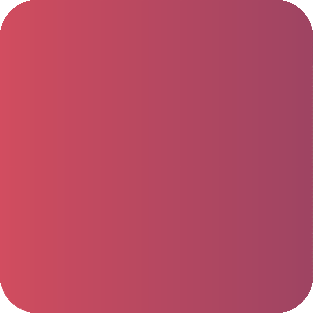 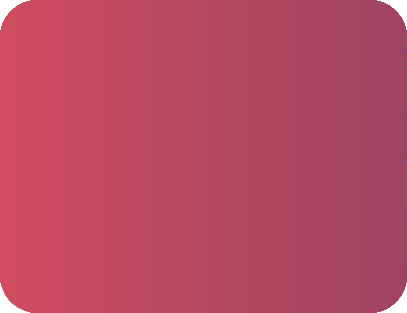 The Arch Project is a quaestiam dolorum excere voluptat omnihictatis sit, omnis et intem acea volorporios moles iligni dit magnam illor rat et adipsam rem nis as esenimus abo. Ut liate volorum quatureium recat vel ipis des ducimag nihilla ccatem elignis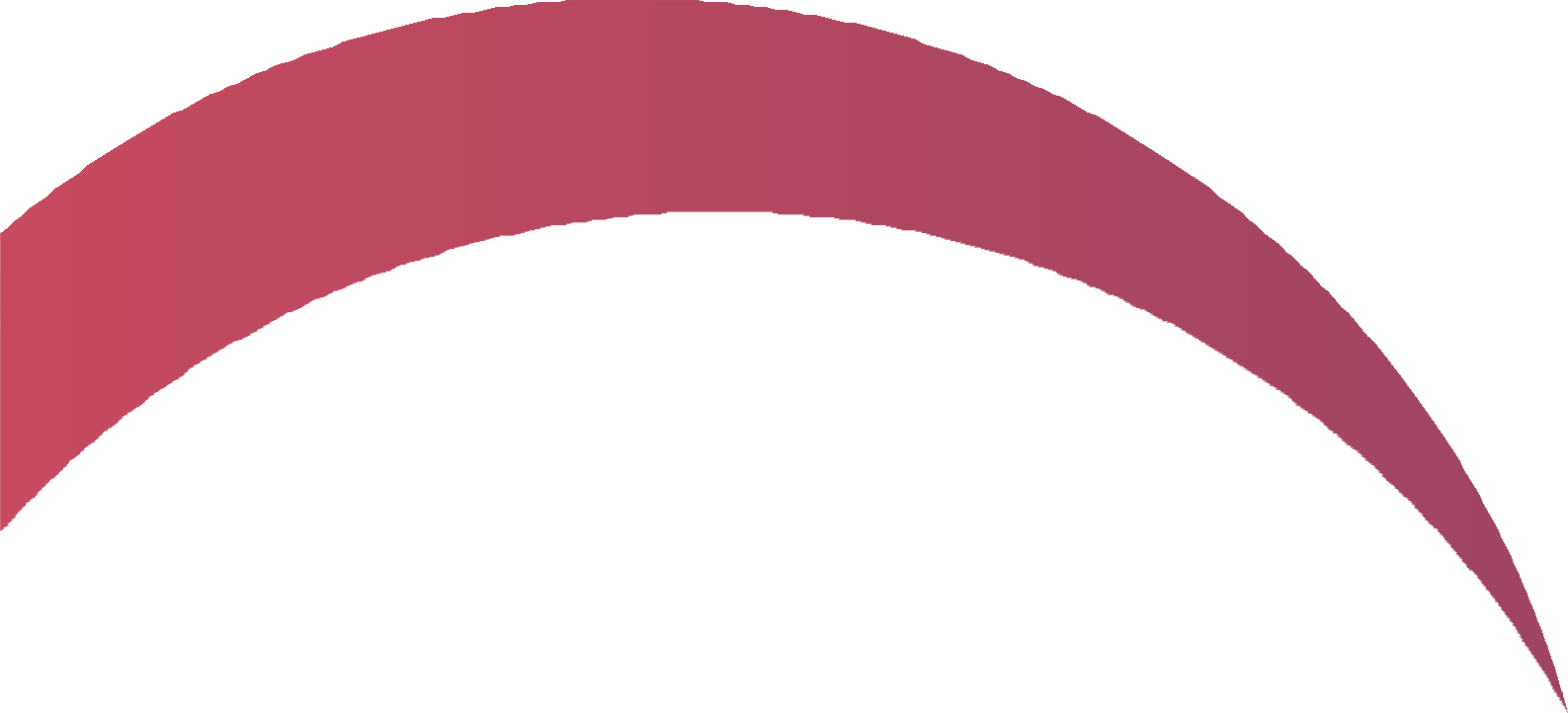 THE ARCH —MIDSUMMER EVENTPROJECT PROPOSALTHE ARCH — PROJECT PROPOSAL	EVENT NAME —	2019Четкая структура.Холодные и горячие КП.Сопроводительные письмаГрафическое оформление влюбых цветах и форматахГотовность от 72 часовТакже “под ключ”: презентации,брошюры, White Paper, буклеты, маркетинг-китДополнительно: оформление подбрендбук компании или подбор сочетаний цветов для создания вашего фирстиля иоформленияClear structure. The solic- ited and unsolicited busi- ness proposals. The cover lettersGraphic design in any colors and for- matsAn availability from 72 hoursPlus the turnkey:presentations, bro- chures, White Paper, booklets, and mar- keting kitsAdditionally: design for a company’s brand book or selection of color combinations to create your corporate identity and designEptat Magnam Qui Con Ea00Eptat Magnam Qui Con Ea00Desto Conse Venducipsun00Desto Conse Venducipsun00Ommodisit Fuga. Ut Quun00Ommodisit Fuga. Ut Quun00Endus Nobit, Comnim00Endus Nobit, Comnim00Scimilibus Bearchi Llaboriat00Scimilibus Bearchi Llaboriat00De Inisqui Aestem Quam00De Inisqui Aestem Quam00Min Nus Ex Et Eaquis Eatu00Adissum Deles Sapero00Resci Accab Invento Tatur00No.ProjectAmountDue1Branding and Final ArtUS$100Aug 22Re-branding, Event and Final ArtUS$100Aug 53Event OrganizingUS$100Sep 104Digital ActivationUS$100Oct 1